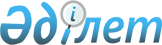 О бюджетах сельских округов Успенского района на 2020 - 2022 годыРешение маслихата Успенского района Павлодарской области от 27 декабря 2019 года № 255/54. Зарегистрировано Департаментом юстиции Павлодарской области 31 декабря 2019 года № 6692.
      В соответствии с пунктом 2 статьи 75 Бюджетного кодекса Республики Казахстан от 4 декабря 2008 года, подпунктом 1) пункта 1 статьи 6 Закона Республики Казахстан от 23 января 2001 года "О местном государственном управлении и самоуправлении в Республике Казахстан", пунктом 4 статьи 18 Закона Республики Казахстан от 8 июля 2005 года "О государственном регулировании развития агропромышленного комплекса и сельских территорий", Успенский районный маслихат РЕШИЛ:
      1. Утвердить бюджет Успенского сельского округа на 2020 - 2022 годы согласно приложениям 1, 2 и 3 соответственно, в том числе на 2020 год в следующих объемах:
      1) доходы – 391 572 тысяч тенге, в том числе:
      налоговые поступления – 8 138 тысяч тенге;
      неналоговые поступления – 105 тысяч тенге;
      поступления трансфертов – 383 329 тысяч тенге;
      2) затраты – 393 510 тысяч тенге;
      3) чистое бюджетное кредитование – равно нулю;
      4) сальдо по операциям с финансовыми активами – равно нулю;
      5) дефицит (профицит) бюджета – -1 938 тысяч тенге;
      6) финансирование дефицита (использование профицита) бюджета – 1 938 тысяч тенге.
      Сноска. Пункт 1 - в редакции решения Успенского районного маслихата Павлодарской области от 02.12.2020 № 334/66 (вводится в действие с 01.01.2020).


      2. Утвердить бюджет Равнопольского сельского округа на 2020 - 2022 годы согласно приложениям 4, 5 и 6 соответственно, в том числе на 2020 год в следующих объемах:
      1) доходы – 83 855 тысяч тенге, в том числе:
      налоговые поступления – 3 289 тысяч тенге;
      неналоговые поступления – 1 094 тысяч тенге;
      поступления трансфертов – 79 472 тысяч тенге;
      2) затраты – 83 855 тысяч тенге;
      3) чистое бюджетное кредитование – равно нулю;
      4) сальдо по операциям с финансовыми активами – равно нулю;
      5) дефицит (профицит) бюджета – равно нулю;
      6) финансирование дефицита (использование профицита) бюджета – равно нулю.
      Сноска. Пункт 2 - в редакции решения Успенского районного маслихата Павлодарской области от 02.12.2020 № 334/66 (вводится в действие с 01.01.2020).


      3. Утвердить бюджет Ольгинского сельского округа на 2020 - 2022 годы согласно приложениям 7, 8 и 9 соответственно, в том числе на 2020 год в следующих объемах:
      1) доходы – 57 154 тысяч тенге, в том числе:
      налоговые поступления – 4 156 тысяч тенге;
      неналоговые поступления – 93 тысяч тенге;
      поступления трансфертов – 52 905 тысяч тенге;
      2) затраты – 57 154 тысяч тенге;
      3) чистое бюджетное кредитование – равно нулю;
      4) сальдо по операциям с финансовыми активами – равно нулю;
      5) дефицит (профицит) бюджета – равно нулю;
      6) финансирование дефицита (использование профицита) бюджета – равно нулю.
      Сноска. Пункт 3 - в редакции решения Успенского районного маслихата Павлодарской области от 02.12.2020 № 334/66 (вводится в действие с 01.01.2020).


      4. Утвердить бюджет Новопокровского сельского округа на 2020 - 2022 годы согласно приложениям 10, 11 и 12 соответственно, в том числе на 2020 год в следующих объемах:
      1) доходы – 96 557 тысяч тенге, в том числе:
      налоговые поступления – 10 581 тысяч тенге;
      поступления трансфертов – 85 976 тысяч тенге;
      2) затраты – 96 557 тысяч тенге;
      3) чистое бюджетное кредитование – равно нулю;
      4) сальдо по операциям с финансовыми активами – равно нулю;
      5) дефицит (профицит) бюджета – равно нулю;
      6) финансирование дефицита (использование профицита) бюджета – равно нулю.
      Сноска. Пункт 4 - в редакции решения Успенского районного маслихата Павлодарской области от 02.12.2020 № 334/66 (вводится в действие с 01.01.2020).


      5. Утвердить бюджет Лозовского сельского округа на 2020 - 2022 годы согласно приложениям 13, 14 и 15 соответственно, в том числе на 2020 год в следующих объемах:
      1) доходы – 60 623 тысяч тенге, в том числе:
      налоговые поступления – 1 309 тысяч тенге;
      неналоговые поступления – 328 тысяч тенге;
      поступления трансфертов – 58 986 тысяч тенге;
      2) затраты – 60 623 тысяч тенге;
      3) чистое бюджетное кредитование – равно нулю;
      4) сальдо по операциям с финансовыми активами – равно нулю;
      5) дефицит (профицит) бюджета – равно нулю;
      6) финансирование дефицита (использование профицита) бюджета – равно нулю.
      Сноска. Пункт 5 - в редакции решения Успенского районного маслихата Павлодарской области от 02.12.2020 № 334/66 (вводится в действие с 01.01.2020).


      6. Утвердить бюджет Конырозекского сельского округа на 2020 - 2022 годы согласно приложениям 16, 17 и 18 соответственно, в том числе на 2020 год в следующих объемах:
      1) доходы – 52 389 тысяч тенге, в том числе:
      налоговые поступления – 1 244 тысяч тенге;
      неналоговые поступления – 159 тысяч тенге;
      поступления трансфертов – 50 986 тысяч тенге;
      2) затраты – 52 389 тысяч тенге;
      3) чистое бюджетное кредитование – равно нулю;
      4) сальдо по операциям с финансовыми активами – равно нулю;
      5) дефицит (профицит) бюджета – равно нулю;
      6) финансирование дефицита (использование профицита) бюджета – равно нулю.
      Сноска. Пункт 6 - в редакции решения Успенского районного маслихата Павлодарской области от 02.12.2020 № 334/66 (вводится в действие с 01.01.2020).


      7. Утвердить бюджет Козыкеткенского сельского округа на 2020 - 2022 годы согласно приложениям 19, 20 и 21 соответственно, в том числе на 2020 год в следующих объемах: 
      1) доходы – 55 433 тысяч тенге, в том числе:
      налоговые поступления – 17 906 тысяч тенге;
      неналоговые поступления – 1 253 тысяч тенге;
      поступления трансфертов – 36 274 тысяч тенге;
      2) затраты – 55 433 тысяч тенге;
      3) чистое бюджетное кредитование – равно нулю;
      4) сальдо по операциям с финансовыми активами – равно нулю;
      5) дефицит (профицит) бюджета – равно нулю;
      6) финансирование дефицита (использование профицита) бюджета – равно нулю.
      Сноска. Пункт 7 - в редакции решения Успенского районного маслихата Павлодарской области от 02.12.2020 № 334/66 (вводится в действие с 01.01.2020).


      8. Предусмотреть в бюджетах сельских округов Успенского района на 2020 год объемы субвенций, передаваемых из районного бюджета, в общей сумме 409 261 тысяч тенге, в том числе:
      Успенский – 156 735 тысяч тенге;
      Равнопольский – 59 347 тысяч тенге;
      Ольгинский – 38 596 тысяч тенге;
      Новопокровский – 51 879 тысяч тенге;
      Лозовский – 39 543 тысяч тенге;
      Конырозекский – 35 248 тысяч тенге;
      Козыкеткенский – 27 913 тысяч тенге.
      9. Специалистам в области здравоохранения, социального обеспечения, образования, культуры, спорта, ветеринарии, лесного хозяйства и особо охраняемых природных территорий, являющимся гражданскими служащими и работающим в сельских населенных пунктах, а также указанным специалистам, работающим в государственных организациях, финансируемых из местных бюджетов, предусмотреть повышенные на двадцать пять процентов оклады и тарифные ставки по сравнению со ставками специалистов, занимающихся этими видами деятельности в городских условиях.
      10. Контроль за исполнением настоящего решения возложить на постоянную комиссию Успенского районного маслихата по экономике и бюджету.
      11. Настоящее решение вводится в действие с 1 января 2020 года. Бюджет Успенского сельского округа на 2020 год
(с изменениями)
      Сноска. Приложение 1 - в редакции решения Успенского районного маслихата Павлодарской области от 02.12.2020 № 334/66 (вводится в действие с 01.01.2020). Бюджет Успенского сельского округа на 2021 год Бюджет Успенского сельского округа на 2022 год Бюджет Равнопольского сельского округа на 2020 год
(с изменениями)
      Сноска. Приложение 4 - в редакции решения Успенского районного маслихата Павлодарской области от 02.12.2020 № 334/66 (вводится в действие с 01.01.2020). Бюджет Равнопольского сельского округа на 2021 год Бюджет Равнопольского сельского округа на 2022 год Бюджет Ольгинского сельского округа на 2020 год
(с изменениями)
      Сноска. Приложение 7 - в редакции решения Успенского районного маслихата Павлодарской области от 02.12.2020 № 334/66 (вводится в действие с 01.01.2020). Бюджет Ольгинского сельского округа на 2021 год Бюджет Ольгинского сельского округа на 2022 год Бюджет Новопокровского сельского округа на 2020 год
(с изменениями)
      Сноска. Приложение 10 - в редакции решения Успенского районного маслихата Павлодарской области от 02.12.2020 № 334/66 (вводится в действие с 01.01.2020). Бюджет Новопокровского сельского округа на 2021 год Бюджет Новопокровского сельского округа на 2022 год Бюджет Лозовского сельского округа на 2020 год
(с изменениями)
      Сноска. Приложение 13 - в редакции решения Успенского районного маслихата Павлодарской области от 02.12.2020 № 334/66 (вводится в действие с 01.01.2020). Бюджет Лозовского сельского округа на 2021 год Бюджет Лозовского сельского округа на 2022 год Бюджет Конырозекского сельского округа на 2020 год
(с изменениями)
      Сноска. Приложение 16 - в редакции решения Успенского районного маслихата Павлодарской области от 02.12.2020 № 334/66 (вводится в действие с 01.01.2020). Бюджет Конырозекского сельского округа на 2021 год Бюджет Конырозекского сельского округа на 2022 год Бюджет Козыкеткенского сельского округа на 2020 год
(с изменениями)
      Сноска. Приложение 19 - в редакции решения Успенского районного маслихата Павлодарской области от 02.12.2020 № 334/66 (вводится в действие с 01.01.2020). Бюджет Козыкеткенского сельского округа на 2021 год Бюджет Козыкеткенского сельского округа на 2022 год
					© 2012. РГП на ПХВ «Институт законодательства и правовой информации Республики Казахстан» Министерства юстиции Республики Казахстан
				
      Председатель сессии

      Успенского районного маслихата

О. Устименко

      Секретарь Успенского районного маслихата

Р. Бечелова
Приложение 1
к решению Успенского
районного маслихата
от 27 декабря 2019 года
№ 255/54
Категория
Категория
Категория
Категория
Сумма (тысяч тенге)
Класс
Класс
Класс
Сумма (тысяч тенге)
Подкласс
Подкласс
Сумма (тысяч тенге)
Наименование
Сумма (тысяч тенге)
1
2
3
4
5
1. Доходы
391 572
1
Налоговые поступления
8 138
01
Подоходный налог
5 765
2
Индивидуальный подоходный налог
5 765
04
Налоги на собственность
2 373
1
Налоги на имущество
323
3
Земельный налог
540
4
Налог на транспортные средства
1 510
2
Неналоговые поступления
105
01
Доходы от государственной собственности
105
5
Доходы от аренды имущества, находящегося в государственной собственности
105
4
Поступления трансфертов
383 329
02
Трансферты из вышестоящих органов государственного управления
383 329
3
Трансферты из районного (города областного значения) бюджета
383 329
Функциональная группа
Функциональная группа
Функциональная группа
Функциональная группа
Функциональная группа
Сумма (тысяч тенге)
Функциональная подгруппа
Функциональная подгруппа
Функциональная подгруппа
Функциональная подгруппа
Сумма (тысяч тенге)
Администратор бюджетных программ
Администратор бюджетных программ
Администратор бюджетных программ
Сумма (тысяч тенге)
Программа
Программа
Сумма (тысяч тенге)
Наименование
Сумма (тысяч тенге)
1
2
3
4
5
6
2. Затраты
393 510
01
Государственные услуги общего характера
36 736
1
Представительные, исполнительные и другие органы, выполняющие общие функции государственного управления
36 736
124
Аппарат акима города районного значения, села, поселка, сельского округа
36 736
001
Услуги по обеспечению деятельности акима города районного значения, села, поселка, сельского округа
36 429
022
Капитальные расходы государственного органа
307
04
Образование
79 435
1
Дошкольное воспитание и обучение
77 693
124
Аппарат акима города районного значения, села, поселка, сельского округа
77 693
004
Дошкольное воспитание и обучение и организация медицинского обслуживания в организациях дошкольного воспитания и обучения
77 693
2
Начальное, основное среднее и общее среднее образование
1 742
124
Аппарат акима города районного значения, села, поселка, сельского округа
1 742
005
Организация бесплатного подвоза учащихся до ближайшей школы и обратно в сельской местности
1 742
06
Социальная помощь и социальное обеспечение
25 389
2
Социальная помощь
25 389
124
Аппарат акима города районного значения, села, поселка, сельского округа
25 389
003
Оказание социальной помощи нуждающимся гражданам на дому
25 389
07
Жилищно-коммунальное хозяйство
29 106
1
Жилищное хозяйство
205
124
Аппарат акима города районного значения, села, поселка, сельского округа
205
007
Организация сохранения государственного жилищного фонда города районного значения, села, поселка, сельского округа
205
3
Благоустройство населенных пунктов
28 901
124
Аппарат акима города районного значения, села, поселка, сельского округа
28 901
008
Освещение улиц в населенных пунктах
9 423
009
Обеспечение санитарии населенных пунктов
3 033
1
2
3
4
5
6
010
Содержание мест захоронений и погребение безродных
580
011
Благоустройство и озеленение населенных пунктов
15 865
08
Культура, спорт, туризм и информационное пространство
240
1
Деятельность в области культуры
240
124
Аппарат акима города районного значения, села, поселка, сельского округа
240
006
Поддержка культурно-досуговой работы на местном уровне
240
12
Транспорт и коммуникации
9 533
1
Автомобильный транспорт
9 533
124
Аппарат акима города районного значения, села, поселка, сельского округа
9 533
013
Обеспечение функционирования автомобильных дорог в городах районного значения, селах, поселках, сельских округах
6 749
045
Капитальный и средний ремонт автомобильных дорог в городах районного значения, селах, поселках, сельских округах
2 784
13
Прочие
213 057
9
Прочие
213 057
124
Аппарат акима города районного значения, села, поселка, сельского округа
213 057
057
Реализация мероприятий по социальной и инженерной инфраструктуре в сельских населенных пунктах в рамках проекта "Ауыл-Ел бесігі"
213 057
15
Трансферты
14
1
Трансферты
14
124
Аппарат акима города районного значения, села, поселка, сельского округа
14
048
Возврат неиспользованных (недоиспользованных) целевых трансфертов
14
3. Чистое бюджетное кредитование
0
4. Сальдо по операциям с финансовыми активами
0
5. Дефицит (профицит) бюджета
-1 938
6. Финансирование дефицита (использование профицита) бюджета
1 938Приложение 2
к решению Успенского
районного маслихата
от 27 декабря 2019 года
№ 255/54
Категория
Категория
Категория
Категория
Сумма (тысяч тенге)
Класс
Класс
Класс
Сумма (тысяч тенге)
Подкласс
Подкласс
Сумма (тысяч тенге)
Наименование
Сумма (тысяч тенге)
1
2
3
4
5
1. Доходы
164 488
1
Налоговые поступления
14 793
04
Налоги на собственность
14793
1
Налоги на имущество
326
3
Земельный налог
562
4
Налог на транспортные средства
13 905
4
Поступления трансфертов
149 695
02
Трансферты из вышестоящих органов государственного управления
149 695
3
Трансферты из районных (городов областного значения) бюджетов
149 695
Функциональная группа
Функциональная группа
Функциональная группа
Функциональная группа
Функциональная группа
Сумма (тысяч тенге)
Функциональная подгруппа
Функциональная подгруппа
Функциональная подгруппа
Функциональная подгруппа
Сумма (тысяч тенге)
Администратор бюджетных программ
Администратор бюджетных программ
Администратор бюджетных программ
Сумма (тысяч тенге)
Программа
Программа
Сумма (тысяч тенге)
Наименование
Сумма (тысяч тенге)
1
2
3
4
5
6
2. Затраты
164 488
1
Государственные услуги общего характера
28 409
1
Представительные, исполнительные и другие органы, выполняющие общие функции государственного управления
28 409
124
Аппарат акима города районного значения, села, поселка, сельского округа
28 409
001
Услуги по обеспечению деятельности акима города районного значения, села, поселка, сельского округа
27 137
022
Капитальные расходы государственного органа
436
032
Капитальные расходы подведомственных государственных учреждений и организаций
836
04
Образование
86 267
1
Дошкольное воспитание и обучение
83 986
124
Аппарат акима города районного значения, села,поселка, сельского округа
83 986
004
Дошкольное воспитание и обучение и организация медицинского обслуживания в организациях дошкольного воспитания и обучения
83986
2
Начальное, основное среднее и общее среднее образование
2 281
124
Аппарат акима города районного значения, села, поселка, сельского округа
2 281
005
Организация бесплатного подвоза учащихся до ближайшей школы и обратно в сельской местности
2 281
06
Социальная помощь и социальное обеспечение
25 482
2
Социальная помощь
25 482
124
Аппарат акима города районного значения, села, поселка, сельского округа
25 482
003
Оказание социальной помощи нуждающимся гражданам на дому
25 482
07
Жилищно-коммунальное хозяйство
22 072
3
Благоустройство населенных пунктов
22 072
124
Аппарат акима города районного значения, села, поселка, сельского округа
22 072
008
Освещение улиц в населенных пунктах
9 423
009
Обеспечение санитарии населенных пунктов
3 333
010
Содержание мест захоронений и погребение безродных
580
011
Благоустройство и озеленение населенных пунктов
8 736
08
Культура, спорт, туризм и информационное пространство
240
1
Деятельность в области культуры
240
124
Аппарат акима города районного значения, села, поселка, сельского округа
240
006
Поддержка культурно-досуговой работы на местном уровне
240
12
Транспорт и коммуникации
2 018
1
Автомобильный транспорт
2 018
124
Аппарат акима города районного значения, села, поселка, сельского округа
2 018
013
Обеспечение функционирования автомобильных дорог в городах районного значения, селах, поселках, сельских округах
2 018
3. Чистое бюджетное кредитование
0
4. Сальдо по операциям с финансовыми активами
0
5. Дефицит (профицит) бюджета
0
6. Финансирование дефицита (использование профицита) бюджета
0Приложение 3
к решению Успенского
районного маслихата
от 27 декабря 2019 года
№ 255/54
Категория
Категория
Категория
Категория
Сумма (тысяч тенге)
Класс
Класс
Класс
Сумма (тысяч тенге)
Подкласс
Подкласс
Сумма (тысяч тенге)
Наименование
Сумма (тысяч тенге)
1
2
3
4
5
1. Доходы
165 611
1
Налоговые поступления
15 379
04
Налоги на собственность
15 379
1
Налоги на имущество
329
3
Земельный налог
590
4
Налог на транспортные средства
14 460
4
Поступления трансфертов
150 232
02
Трансферты из вышестоящих органов государственного управления
150 232
3
Трансферты из районных (городов областного значения) бюджетов
150 232
Функциональная группа
Функциональная группа
Функциональная группа
Функциональная группа
Функциональная группа
Сумма (тысяч тенге)
Функциональная подгруппа
Функциональная подгруппа
Функциональная подгруппа
Функциональная подгруппа
Сумма (тысяч тенге)
Администратор бюджетных программ
Администратор бюджетных программ
Администратор бюджетных программ
Сумма (тысяч тенге)
Программа
Программа
Сумма (тысяч тенге)
Наименование
Сумма (тысяч тенге)
1
2
3
4
5
6
2. Затраты
165 611
1
Государственные услуги общего характера
28 525
1
Представительные, исполнительные и другие органы, выполняющие общие функции государственного управления
28 525
124
Аппарат акима города районного значения, села, поселка, сельского округа
28 525
001
Услуги по обеспечению деятельности акима города районного значения, села, поселка, сельского округа
27 714
022
Капитальные расходы государственного органа
236
032
Капитальные расходы подведомственных государственных учреждений и организаций
575
04
Образование
86 909
1
Дошкольное воспитание и обучение
84 620
124
Аппарат акима города районного значения, села, поселка, сельского округа
84 620
004
Дошкольное воспитание и обучение и организация медицинского обслуживания в организациях дошкольного воспитания и обучения
84 620
2
Начальное, основное среднее и общее среднее образование
2 289
124
Аппарат акима города районного значения, села, поселка, сельского округа
2 289
005
Организация бесплатного подвоза учащихся до ближайшей школы и обратно в сельской местности
2 289
06
Социальная помощь и социальное обеспечение
25 847
2
Социальная помощь
25 847
124
Аппарат акима города районного значения, села, поселка, сельского округа
25 847
003
Оказание социальной помощи нуждающимся гражданам на дому
25 847
07
Жилищно-коммунальное хозяйство
22 072
3
Благоустройство населенных пунктов
22 072
124
Аппарат акима города районного значения, села, поселка, сельского округа
22 072
008
Освещение улиц в населенных пунктах
9 423
009
Обеспечение санитарии населенных пунктов
3 333
010
Содержание мест захоронений и погребение безродных
580
011
Благоустройство и озеленение населенных пунктов
8 736
08
Культура, спорт, туризм и информационное пространство
240
1
Деятельность в области культуры
240
124
Аппарат акима города районного значения, села, поселка, сельского округа
240
006
Поддержка культурно-досуговой работы на местном уровне
240
12
Транспорт и коммуникации
2 018
1
Автомобильный транспорт
2 018
124
Аппарат акима города районного значения, села, поселка, сельского округа
2 018
013
Обеспечение функционирования автомобильных дорог в городах районного значения, селах, поселках, сельских округах
2 018
3. Чистое бюджетное кредитование
0
4. Сальдо по операциям с финансовыми активами
0
5. Дефицит (профицит) бюджета
0
6. Финансирование дефицита (использование профицита) бюджета
0Приложение 4
к решению Успенского
районного маслихата
от 27 декабря 2019 года
№ 255/54
Категория
Категория
Категория
Категория
Сумма (тысяч тенге)
Класс
Класс
Класс
Сумма (тысяч тенге)
Подкласс
Подкласс
Сумма (тысяч тенге)
Наименование
Сумма (тысяч тенге)
1
2
3
4
5
1. Доходы
83 855
1
Налоговые поступления
3 289
01
Подоходный налог
1 963
2
Индивидуальный подоходный налог
1 963
04
Налоги на собственность
1 326
1
Налоги на имущество
170
3
Земельный налог
509
4
Налог на транспортные средства
647
2
Неналоговые поступления
1 094
01
Доходы от государственной собственности
178
5
Доходы от аренды имущества, находящегося в государственной собственности
178
06
Прочие неналоговые поступления
916
1
Прочие неналоговые поступления
916
4
Поступления трансфертов
79 472
02
Трансферты из вышестоящих органов государственного управления
79 472
3
Трансферты из районного (города областного значения) бюджета
79 472
Функциональная группа
Функциональная группа
Функциональная группа
Функциональная группа
Функциональная группа
Сумма (тысяч тенге)
Функциональная подгруппа
Функциональная подгруппа
Функциональная подгруппа
Функциональная подгруппа
Сумма (тысяч тенге)
Администратор бюджетных программ
Администратор бюджетных программ
Администратор бюджетных программ
Сумма (тысяч тенге)
Программа
Программа
Сумма (тысяч тенге)
Наименование
Сумма (тысяч тенге)
1
2
3
4
5
6
2. Затраты
83 855
01
Государственные услуги общего характера
33 252
1
Представительные, исполнительные и другие органы, выполняющие общие функции государственного управления
33 252
124
Аппарат акима города районного значения, села, поселка, сельского округа
33 252
001
Услуги по обеспечению деятельности акима города районного значения, села, поселка, сельского округа
32 781
022
Капитальные расходы государственного органа
471
04
Образование
25 655
1
Дошкольное воспитание и обучение
17 800
124
Аппарат акима города районного значения, села, поселка, сельского округа
17 800
004
Дошкольное воспитание и обучение и организация медицинского обслуживания в организациях дошкольного воспитания и обучения
17 800
2
Начальное, основное среднее и общее среднее образование
7 855
124
Аппарат акима города районного значения, села, поселка, сельского округа
7 855
005
Организация бесплатного подвоза учащихся до ближайшей школы и обратно в сельской местности
7 855
06
Социальная помощь и социальное обеспечение
8 882
2
Социальная помощь
8 882
124
Аппарат акима города районного значения, села, поселка, сельского округа
8 882
003
Оказание социальной помощи нуждающимся гражданам на дому
8 882
07
Жилищно-коммунальное хозяйство
11 093
3
Благоустройство населенных пунктов
11 093
124
Аппарат акима города районного значения, села, поселка, сельского округа
11 093
008
Освещение улиц в населенных пунктах
2 579
009
Обеспечение санитарии населенных пунктов
800
010
Содержание мест захоронений и погребение безродных
75
011
Благоустройство и озеленение населенных пунктов
7 639
12
Транспорт и коммуникации
4 973
1
Автомобильный транспорт
4 973
124
Аппарат акима города районного значения, села, поселка, сельского округа
4 973
1
2
3
4
5
6
013
Обеспечение функционирования автомобильных дорог в городах районного значения, селах, поселках, сельских округах
3 723
045
Капитальный и средний ремонт автомобильных дорог в городах районного значения, селах, поселках, сельских округах
1 250
3. Чистое бюджетное кредитование
0
4. Сальдо по операциям с финансовыми активами
0
5. Дефицит (профицит) бюджета
0
6. Финансирование дефицита (использование профицита) бюджета
0Приложение 5
к решению Успенского
районного маслихата
от 27 декабря 2019 года
№ 255/54
Категория
Категория
Категория
Категория
Сумма (тысяч тенге)
Класс
Класс
Класс
Сумма (тысяч тенге)
Подкласс
Подкласс
Сумма (тысяч тенге)
Наименование
Сумма (тысяч тенге)
1
2
3
4
5
1. Доходы
64 811
1
Налоговые поступления
7 395
01
Подоходный налог
2 446
2
Индивидуальный подоходный налог
2 446
04
Налоги на собственность
4 949
1
Налоги на имущество
178
3
Земельный налог
529
4
Налог на транспортные средства
4 242
4
Поступления трансфертов
57 416
02
Трансферты из вышестоящих органов государственного управления
57 416
3
Трансферты из районных (городов областного значения) бюджетов
57 416
Функциональная группа
Функциональная группа
Функциональная группа
Функциональная группа
Функциональная группа
Сумма (тысяч тенге)
Функциональная подгруппа
Функциональная подгруппа
Функциональная подгруппа
Функциональная подгруппа
Сумма (тысяч тенге)
Администратор бюджетных программ
Администратор бюджетных программ
Администратор бюджетных программ
Сумма (тысяч тенге)
Программа
Программа
Сумма (тысяч тенге)
Наименование
Сумма (тысяч тенге)
1
2
3
4
5
6
2. Затраты
64 811
1
Государственные услуги общего характера
24 190
1
Представительные, исполнительные и другие органы, выполняющие общие функции государственного управления
24 190
124
Аппарат акима города районного значения, села, поселка, сельского округа
24 190
001
Услуги по обеспечению деятельности акима города районного значения, села, поселка, сельского округа
24 190
04
Образование
19 528
1
Дошкольное воспитание и обучение
17 664
124
Аппарат акима города районного значения, села, поселка, сельского округа
17 664
004
Дошкольное воспитание и обучение и организация медицинского обслуживания в организациях дошкольного воспитания и обучения
17 664
2
Начальное, основное среднее и общее среднее образование
1 864
124
Аппарат акима города районного значения, села, поселка, сельского округа
1 864
005
Организация бесплатного подвоза учащихся до ближайшей школы и обратно в сельской местности
1 864
06
Социальная помощь и социальное обеспечение
8 871
2
Социальная помощь
8 871
124
Аппарат акима города районного значения, села, поселка, сельского округа
8 871
003
Оказание социальной помощи нуждающимся гражданам на дому
8 871
07
Жилищно-коммунальное хозяйство
8 499
3
Благоустройство населенных пунктов
8 499
124
Аппарат акима города районного значения, села, поселка, сельского округа
8 499
008
Освещение улиц в населенных пунктах
2 999
009
Обеспечение санитарии населенных пунктов
1 100
010
Содержание мест захоронений и погребение безродных
78
011
Благоустройство и озеленение населенных пунктов
4 322
12
Транспорт и коммуникации
3 723
1
Автомобильный транспорт
3 723
124
Аппарат акима города районного значения, села, поселка, сельского округа
3 723
1
2
3
4
5
6
013
Обеспечение функционирования автомобильных дорог в городах районного значения, селах, поселках, сельских округах
3 723
3. Чистое бюджетное кредитование
0
4. Сальдо по операциям с финансовыми активами
0
5. Дефицит (профицит) бюджета
0
6. Финансирование дефицита (использование профицита) бюджета
0Приложение 6
к решению Успенского
районного маслихата
от 27 декабря 2019 года
№ 255/54
Категория
Категория
Категория
Категория
Сумма (тысяч тенге)
Класс
Класс
Класс
Сумма (тысяч тенге)
Подкласс
Подкласс
Сумма (тысяч тенге)
Наименование
Сумма (тысяч тенге)
1
2
3
4
5
1. Доходы
64 448
1
Налоговые поступления
7 603
01
Подоходный налог
2 446
2
Индивидуальный подоходный налог
2 446
04
Налоги на собственность
5 157
1
Налоги на имущество
190
3
Земельный налог
555
4
Налог на транспортные средства
4 412
4
Поступления трансфертов
56 845
02
Трансферты из вышестоящих органов государственного управления
56 845
3
Трансферты из районных (городов областного значения) бюджетов
56 845
Функциональная группа
Функциональная группа
Функциональная группа
Функциональная группа
Функциональная группа
Сумма (тысяч тенге)
Функциональная подгруппа
Функциональная подгруппа
Функциональная подгруппа
Функциональная подгруппа
Сумма (тысяч тенге)
Администратор бюджетных программ
Администратор бюджетных программ
Администратор бюджетных программ
Сумма (тысяч тенге)
Программа
Программа
Сумма (тысяч тенге)
Наименование
Сумма (тысяч тенге)
1
2
3
4
5
6
2. Затраты
64 448
1
Государственные услуги общего характера
24 235
1
Представительные, исполнительные и другие органы, выполняющие общие функции государственного управления
24 235
124
Аппарат акима города районного значения, села, поселка, сельского округа
24 235
001
Услуги по обеспечению деятельности акима города районного значения, села, поселка, сельского округа
24 235
04
Образование
19 557
1
Дошкольное воспитание и обучение
17 878
124
Аппарат акима города районного значения, села, поселка, сельского округа
17 878
004
Дошкольное воспитание и обучение и организация медицинского обслуживания в организациях дошкольного воспитания и обучения
17 878
2
Начальное, основное среднее и общее среднее образование
1 679
124
Аппарат акима города районного значения, села, поселка, сельского округа
1 679
005
Организация бесплатного подвоза учащихся до ближайшей школы и обратно в сельской местности
1 679
06
Социальная помощь и социальное обеспечение
8 945
2
Социальная помощь
8 945
124
Аппарат акима города районного значения, села, поселка, сельского округа
8 945
003
Оказание социальной помощи нуждающимся гражданам на дому
8 945
07
Жилищно-коммунальное хозяйство
7 988
3
Благоустройство населенных пунктов
7 988
124
Аппарат акима города районного значения, села, поселка, сельского округа
7 988
008
Освещение улиц в населенных пунктах
2 835
009
Обеспечение санитарии населенных пунктов
880
010
Содержание мест захоронений и погребение безродных
82
011
Благоустройство и озеленение населенных пунктов
4 191
12
Транспорт и коммуникации
3 723
1
Автомобильный транспорт
3 723
124
Аппарат акима города районного значения, села, поселка, сельского округа
3 723
013
Обеспечение функционирования автомобильных дорог в городах районного значения, селах, поселках, сельских округах
3 723
3. Чистое бюджетное кредитование
0
4. Сальдо по операциям с финансовыми активами
0
5. Дефицит (профицит) бюджета
0
6. Финансирование дефицита (использование профицита) бюджета
0Приложение 7
к решению Успенского
районного маслихата
от 27 декабря 2019 года
№ 255/54
Категория
Категория
Категория
Категория
Сумма (тысяч тенге)
Класс
Класс
Класс
Сумма (тысяч тенге)
Подкласс
Подкласс
Сумма (тысяч тенге)
Наименование
Сумма (тысяч тенге)
1
2
3
4
5
1. Доходы
57 154
1
Налоговые поступления
4 156
01
Подоходный налог
2 592
2
Индивидуальный подоходный налог
2 592
04
Налоги на собственность
1 564
1
Налоги на имущество
96
3
Земельный налог
152
4
Налог на транспортные средства
1 316
2
Неналоговые поступления
93
01
Доходы от государственной собственности
79
5
Доходы от аренды имущества, находящегося в государственной собственности
79
06
Прочие неналоговые поступления
14
1
Прочие неналоговые поступления
14
4
Поступления трансфертов
52 905
02
Трансферты из вышестоящих органов государственного управления
52 905
3
Трансферты из районного (города областного значения) бюджета
52 905
Функциональная группа
Функциональная группа
Функциональная группа
Функциональная группа
Функциональная группа
Сумма (тысяч тенге)
Функциональная подгруппа
Функциональная подгруппа
Функциональная подгруппа
Функциональная подгруппа
Сумма (тысяч тенге)
Администратор бюджетных программ
Администратор бюджетных программ
Администратор бюджетных программ
Сумма (тысяч тенге)
Программа
Программа
Сумма (тысяч тенге)
Наименование
Сумма (тысяч тенге)
1
2
3
4
5
6
2. Затраты
57 154
01
Государственные услуги общего характера
32 078
1
Представительные, исполнительные и другие органы, выполняющие общие функции государственного управления
32 078
124
Аппарат акима города районного значения, села, поселка, сельского округа
32 078
001
Услуги по обеспечению деятельности акима города районного значения, села, поселка, сельского 

округа
31 543
022
Капитальные расходы государственного органа
535
04
Образование
10 669
2
Начальное, основное среднее и общее среднее образование
10 669
124
Аппарат акима города районного значения, села, поселка, сельского округа
10 669
005
Организация бесплатного подвоза учащихся до ближайшей школы и обратно в сельской 

местности
10 669
06
Социальная помощь и социальное обеспечение
3 194
2
Социальная помощь
3 194
124
Аппарат акима города районного значения, села, поселка, сельского округа
3 194
003
Оказание социальной помощи нуждающимся гражданам на дому
3 194
07
Жилищно-коммунальное хозяйство
5 592
2
Коммунальное хозяйство
380
124
Аппарат акима города районного значения, села, поселка, сельского округа
380
014
Организация водоснабжения населенных пунктов
380
3
Благоустройство населенных пунктов
5 212
124
Аппарат акима города районного значения, села, поселка, сельского округа
5 212
008
Освещение улиц в населенных пунктах
1 681
009
Обеспечение санитарии населенных пунктов
780
011
Благоустройство и озеленение населенных пунктов
2 751
12
Транспорт и коммуникации
5 621
1
Автомобильный транспорт
5 621
124
Аппарат акима города районного значения, села, поселка, сельского округа
5 621
013
Обеспечение функционирования автомобильных дорог в городах районного значения, селах, поселках, сельских округах
4 881
045
Капитальный и средний ремонт автомобильных дорог в городах районного значения, селах, поселках, сельских округах
740
3. Чистое бюджетное кредитование
0
4. Сальдо по операциям с финансовыми активами
0
5. Дефицит (профицит) бюджета
0
6. Финансирование дефицита (использование профицита) бюджета
0Приложение 8
к решению Успенского
районного маслихата
от 27 декабря 2019 года
№ 255/54
Категория
Категория
Категория
Категория
Сумма (тысяч тенге)
Класс
Класс
Класс
Сумма (тысяч тенге)
Подкласс
Подкласс
Сумма (тысяч тенге)
Наименование
Сумма (тысяч тенге)
1
2
3
4
5
1. Доходы
42 662
1
Налоговые поступления
4 190
01
Подоходный налог
1 072
2
Индивидуальный подоходный налог
1 072
04
Налоги на собственность
3 118
1
Налоги на имущество
96
3
Земельный налог
158
4
Налог на транспортные средства
2 864
4
Поступления трансфертов
38 472
02
Трансферты из вышестоящих органов государственного управления
38 472
3
Трансферты из районных (городов областного значения) бюджетов
38 472
Функциональная группа
Функциональная группа
Функциональная группа
Функциональная группа
Функциональная группа
Сумма (тысяч тенге)
Функциональная подгруппа
Функциональная подгруппа
Функциональная подгруппа
Функциональная подгруппа
Сумма (тысяч тенге)
Администратор бюджетных программ
Администратор бюджетных программ
Администратор бюджетных программ
Сумма (тысяч тенге)
Программа
Программа
Сумма (тысяч тенге)
Наименование
Сумма (тысяч тенге)
1
2
3
4
5
6
2. Затраты
42 662
1
Государственные услуги общего характера
27 225
1
Представительные, исполнительные и другие органы, выполняющие общие функции государственного управления
27 225
124
Аппарат акима города районного значения, села, поселка, сельского округа
27 225
001
Услуги по обеспечению деятельности акима города районного значения, села, поселка, сельского округа
27 225
04
Образование
2 759
2
Начальное, основное среднее и общее среднее образование
2 759
124
Аппарат акима города районного значения, села, поселка, сельского округа
2 759
005
Организация бесплатного подвоза учащихся до ближайшей школы и обратно в сельской местности
2 759
06
Социальная помощь и социальное обеспечение
3 194
2
Социальная помощь
3 194
124
Аппарат акима города районного значения, села, поселка, сельского округа
3 194
003
Оказание социальной помощи нуждающимся гражданам на дому
3 194
07
Жилищно-коммунальное хозяйство
4 603
2
Коммунальное хозяйство
380
124
Аппарат акима города районного значения, села, поселка, сельского округа
380
014
Организация водоснабжения населенных пунктов
380
3
Благоустройство населенных пунктов
4 223
124
Аппарат акима города районного значения, села, поселка, сельского округа
4 223
008
Освещение улиц в населенных пунктах
3 051
009
Обеспечение санитарии населенных пунктов
780
011
Благоустройство и озеленение населенных пунктов
392
12
Транспорт и коммуникации
4 881
1
Автомобильный транспорт
4 881
124
Аппарат акима города районного значения, села, поселка, сельского округа
4 881
013
Обеспечение функционирования автомобильных дорог в городах районного значения, селах, поселках, сельских округах
4 881
3. Чистое бюджетное кредитование
0
4. Сальдо по операциям с финансовыми активами
0
5. Дефицит (профицит) бюджета
0
6. Финансирование дефицита (использование профицита) бюджета
0Приложение 9
к решению Успенского
районного маслихата
от 27 декабря 2019 года
№ 255/54
Категория
Категория
Категория
Категория
Сумма (тысяч тенге)
Класс
Класс
Класс
Сумма (тысяч тенге)
Подкласс
Подкласс
Сумма (тысяч тенге)
Наименование
Сумма (тысяч тенге)
1
2
3
4
5
1. Доходы
42 872
1
Налоговые поступления
4 313
01
Подоходный налог
1 072
2
Индивидуальный подоходный налог
1 072
04
Налоги на собственность
3 241
1
Налоги на имущество
96
3
Земельный налог
166
4
Налог на транспортные средства
2 979
4
Поступления трансфертов
38 559
02
Трансферты из вышестоящих органов государственного управления
38 559
3
Трансферты из районных (городов областного значения) бюджетов
38 559
Функциональная группа
Функциональная группа
Функциональная группа
Функциональная группа
Функциональная группа
Сумма (тысяч тенге)
Функциональная подгруппа
Функциональная подгруппа
Функциональная подгруппа
Функциональная подгруппа
Сумма (тысяч тенге)
Администратор бюджетных программ
Администратор бюджетных программ
Администратор бюджетных программ
Сумма (тысяч тенге)
Программа
Программа
Сумма (тысяч тенге)
Наименование
Сумма (тысяч тенге)
1
2
3
4
5
6
2. Затраты
42 872
1
Государственные услуги общего характера
27 402
1
Представительные, исполнительные и другие органы, выполняющие общие функции государственного управления
27 402
124
Аппарат акима города районного значения, села, поселка, сельского округа
27 402
001
Услуги по обеспечению деятельности акима города районного значения, села, поселка, сельского округа
27 402
04
Образование
2 766
2
Начальное, основное среднее и общее среднее образование
2 766
124
Аппарат акима города районного значения, села, поселка, сельского округа
2 766
005
Организация бесплатного подвоза учащихся до ближайшей школы и обратно в сельской местности
2 766
06
Социальная помощь и социальное обеспечение
3 220
2
Социальная помощь
3 220
124
Аппарат акима города районного значения, села, поселка, сельского округа
3 220
003
Оказание социальной помощи нуждающимся гражданам на дому
3 220
07
Жилищно-коммунальное хозяйство
4 603
2
Коммунальное хозяйство
380
124
Аппарат акима города районного значения, села, поселка, сельского округа
380
014
Организация водоснабжения населенных пунктов
380
3
Благоустройство населенных пунктов
4 223
124
Аппарат акима города районного значения, села, поселка, сельского округа
4 223
008
Освещение улиц в населенных пунктах
3 051
009
Обеспечение санитарии населенных пунктов
780
011
Благоустройство и озеленение населенных пунктов
392
12
Транспорт и коммуникации
4 881
1
Автомобильный транспорт
4 881
124
Аппарат акима города районного значения, села, поселка, сельского округа
4 881
013
Обеспечение функционирования автомобильных дорог в городах районного значения, селах, поселках, сельских округах
4 881
3. Чистое бюджетное кредитование
0
4. Сальдо по операциям с финансовыми активами
0
5. Дефицит (профицит) бюджета
0
1
2
3
4
5
6
6. Финансирование дефицита (использование профицита) бюджета
0Приложение 10
к решению Успенского
районного маслихата
от 27 декабря 2019 года
№ 255/54
Категория
Категория
Категория
Категория
Сумма (тысяч тенге)
Класс
Класс
Класс
Сумма (тысяч тенге)
Подкласс
Подкласс
Сумма (тысяч тенге)
Наименование
Сумма (тысяч тенге)
1
2
3
4
5
1. Доходы
 96 557
1
Налоговые поступления
10 581
01
Подоходный налог
8 231
2
Индивидуальный подоходный налог
8 231
04
Налоги на собственность
2 350
1
Налоги на имущество
92
3
Земельный налог
71
4
Налог на транспортные средства
2 187
4
Поступления трансфертов
85 976
02
Трансферты из вышестоящих органов государственного управления
85 976
3
Трансферты из районного (города областного значения) бюджета
85 976
Функциональная группа
Функциональная группа
Функциональная группа
Функциональная группа
Функциональная группа
Сумма (тысяч тенге)
Функциональная подгруппа
Функциональная подгруппа
Функциональная подгруппа
Функциональная подгруппа
Сумма (тысяч тенге)
Администратор бюджетных программ
Администратор бюджетных программ
Администратор бюджетных программ
Сумма (тысяч тенге)
Программа
Программа
Сумма (тысяч тенге)
Наименование
Сумма (тысяч тенге)
1
2
3
4
5
6
2. Затраты
96 557
01
Государственные услуги общего характера
28 367
1
Представительные, исполнительные и другие органы, выполняющие общие функции государственного управления
28 367
124
Аппарат акима города районного значения, села, поселка, сельского округа
28 367
001
Услуги по обеспечению деятельности акима города районного значения, села, поселка, сельского округа
27 781
022
Капитальные расходы государственного органа
586
04
Образование
35 481
1
Дошкольное воспитание и обучение
28 275
124
Аппарат акима города районного значения, села, поселка, сельского округа
28 275
004
Дошкольное воспитание и обучение и организация медицинского обслуживания в организациях дошкольного воспитания и обучения
28 275
2
Начальное, основное среднее и общее среднее образование
7 206
124
Аппарат акима города районного значения, села, поселка, сельского округа
7 206
005
Организация бесплатного подвоза учащихся до ближайшей школы и обратно в сельской местности
7 206
06
Социальная помощь и социальное обеспечение
2 198
2
Социальная помощь
2 198
124
Аппарат акима города районного значения, села, поселка, сельского округа
2 198
003
Оказание социальной помощи нуждающимся гражданам на дому
2 198
07
Жилищно-коммунальное хозяйство
10 185
3
Благоустройство населенных пунктов
10 185
124
Аппарат акима города районного значения, села, поселка, сельского округа
10 185
008
Освещение улиц в населенных пунктах
2 650
009
Обеспечение санитарии населенных пунктов
297
011
Благоустройство и озеленение населенных пунктов
7 238
12
Транспорт и коммуникации
4 483
1
Автомобильный транспорт
4 483
124
Аппарат акима города районного значения, села, поселка, сельского округа
4 483
013
Обеспечение функционирования автомобильных дорог в городах районного значения, селах, поселках, сельских округах
4 483
13
Прочие
15 843
9
Прочие
15 843
124
Аппарат акима города районного значения, села, поселка, сельского округа
15 843
057
Реализация мероприятий по социальной и инженерной инфраструктуре в сельских населенных пунктах в рамках проекта "Ауыл-Ел бесігі"
15 843
3. Чистое бюджетное кредитование
0
4. Сальдо по операциям с финансовыми активами
0
5. Дефицит (профицит) бюджета
0
6. Финансирование дефицита (использование профицита) бюджета
0Приложение 11
к решению Успенского
районного маслихата
от 27 декабря 2019 года
№ 255/54
Категория
Категория
Категория
Категория
Сумма (тысяч тенге)
Класс
Класс
Класс
Сумма (тысяч тенге)
Подкласс
Подкласс
Сумма (тысяч тенге)
Наименование
Сумма (тысяч тенге)
1
2
3
4
5
1. Доходы
66 301
1
Налоговые поступления
10 141
01
Подоходный налог
5 396
2
Индивидуальный подоходный налог
5 396
04
Налоги на собственность
4 745
1
Налоги на имущество
92
3
Земельный налог
74
4
Налог на транспортные средства
4 579
4
Поступления трансфертов
56 160
02
Трансферты из вышестоящих органов государственного управления
56 160
3
Трансферты из районных (городов областного значения) бюджетов
56 160
Функциональная группа
Функциональная группа
Функциональная группа
Функциональная группа
Функциональная группа
Сумма (тысяч тенге)
Функциональная подгруппа
Функциональная подгруппа
Функциональная подгруппа
Функциональная подгруппа
Сумма (тысяч тенге)
Администратор бюджетных программ
Администратор бюджетных программ
Администратор бюджетных программ
Сумма (тысяч тенге)
Программа
Программа
Сумма (тысяч тенге)
Наименование
Сумма (тысяч тенге)
1
2
3
4
5
6
2. Затраты
66 301
1
Государственные услуги общего характера
19 223
1
Представительные, исполнительные и другие органы, выполняющие общие функции государственного управления
19 223
124
Аппарат акима города районного значения, села, поселка, сельского округа
19 223
001
Услуги по обеспечению деятельности акима города районного значения, села, поселка, сельского округа
19 223
04
Образование
36 415
1
Дошкольное воспитание и обучение
35 515
124
Аппарат акима города районного значения, села, поселка, сельского округа
35 515
004
Дошкольное воспитание и обучение и организация медицинского обслуживания в организациях дошкольного воспитания и обучения
35 515
2
Начальное, основное среднее и общее среднее образование
900
124
Аппарат акима города районного значения, села, поселка, сельского округа
900
005
Организация бесплатного подвоза учащихся до ближайшей школы и обратно в сельской местности
900
06
Социальная помощь и социальное обеспечение
1 348
2
Социальная помощь
1 348
124
Аппарат акима города районного значения, села, поселка, сельского округа
1 348
003
Оказание социальной помощи нуждающимся гражданам на дому
1 348
07
Жилищно-коммунальное хозяйство
3 671
3
Благоустройство населенных пунктов
3 671
124
Аппарат акима города районного значения, села, поселка, сельского округа
3 671
008
Освещение улиц в населенных пунктах
1 431
009
Обеспечение санитарии населенных пунктов      
1 000
011
Благоустройство и озеленение населенных пунктов
1 240
12
Транспорт и коммуникации
5 644
1
Автомобильный транспорт
5 644
124
Аппарат акима города районного значения, села, поселка, сельского округа
5 644
013
Обеспечение функционирования автомобильных дорог в городах районного значения, селах, поселках, сельских округах
5 644
1
2
3
4
5
6
3. Чистое бюджетное кредитование
0
4. Сальдо по операциям с финансовыми активами
0
5. Дефицит (профицит) бюджета
0
6. Финансирование дефицита (использование профицита) бюджета
0Приложение 12
к решению Успенского
районного маслихата
от 27 декабря 2019 года
№ 255/54
Категория
Категория
Категория
Категория
Сумма (тысяч тенге)
Класс
Класс
Класс
Сумма (тысяч тенге)
Подкласс
Подкласс
Сумма (тысяч тенге)
Наименование
Сумма (тысяч тенге)
1
2
3
4
5
1. Доходы
58 457
1
Налоговые поступления
10 328
01
Подоходный налог
5 396
2
Индивидуальный подоходный налог
5 396
04
Налоги на собственность
4 932
1
Налоги на имущество
92
3
Земельный налог
78
4
Налог на транспортные средства
4 762
4
Поступления трансфертов
48 129
02
Трансферты из вышестоящих органов государственного управления
48 129
3
Трансферты из районных (городов областного значения) бюджетов
48 129
Функциональная группа
Функциональная группа
Функциональная группа
Функциональная группа
Функциональная группа
Сумма (тысяч тенге)
Функциональная подгруппа
Функциональная подгруппа
Функциональная подгруппа
Функциональная подгруппа
Сумма (тысяч тенге)
Администратор бюджетных программ
Администратор бюджетных программ
Администратор бюджетных программ
Сумма (тысяч тенге)
Программа
Программа
Сумма (тысяч тенге)
Наименование
Сумма (тысяч тенге)
1
2
3
4
5
6
2. Затраты
58 457
1
Государственные услуги общего характера
19 497
1
Представительные, исполнительные и другие органы, выполняющие общие функции государственного управления
19 497
124
Аппарат акима города районного значения, села, поселка, сельского округа
19 497
001
Услуги по обеспечению деятельности акима города районного значения, села, поселка, сельского округа
19 497
04
Образование
28 303
1
Дошкольное воспитание и обучение
27 403
124
Аппарат акима города районного значения, села, поселка, сельского округа
27 403
004
Дошкольное воспитание и обучение и организация медицинского обслуживания в организациях дошкольного воспитания и обучения
27 403
2
Начальное, основное среднее и общее среднее образование
900
124
Аппарат акима города районного значения, села, поселка, сельского округа
900
005
Организация бесплатного подвоза учащихся до ближайшей школы и обратно в сельской местности
900
06
Социальная помощь и социальное обеспечение
1 342
2
Социальная помощь
1 342
124
Аппарат акима города районного значения, села, поселка, сельского округа
1 342
003
Оказание социальной помощи нуждающимся гражданам на дому
1 342
07
Жилищно-коммунальное хозяйство
3 671
3
Благоустройство населенных пунктов
3 671
124
Аппарат акима города районного значения, села, поселка, сельского округа
3 671
008
Освещение улиц в населенных пунктах
1 431
009
Обеспечение санитарии населенных пунктов      
1 000
011
Благоустройство и озеленение населенных пунктов
1 240
12
Транспорт и коммуникации
5 644
1
Автомобильный транспорт
5 644
124
Аппарат акима города районного значения, села, поселка, сельского округа
5 644
013
Обеспечение функционирования автомобильных дорог в городах районного значения, селах, поселках, сельских округах
5 644
1
2
3
4
5
6
3. Чистое бюджетное кредитование
0
4. Сальдо по операциям с финансовыми активами
0
5. Дефицит (профицит) бюджета
0
6. Финансирование дефицита (использование профицита) бюджета
0Приложение 13
к решению Успенского
районного маслихата
от 27 декабря 2019 года
№ 255/54
Категория
Категория
Категория
Категория
Сумма (тысяч тенге)
Класс
Класс
Класс
Сумма (тысяч тенге)
Подкласс
Подкласс
Сумма (тысяч тенге)
Наименование
Сумма (тысяч тенге)
1
2
3
4
5
1. Доходы
60 623
1
Налоговые поступления
1 309
01
Подоходный налог
622
2
Индивидуальный подоходный налог
622
04
Налоги на собственность
687
1
Налоги на имущество
58
3
Земельный налог
148
4
Налог на транспортные средства
481
2
Неналоговые поступления
328
01
Доходы от государственной собственности
149
5
Доходы от аренды имущества, находящегося в государственной собственности
149
06
Прочие неналоговые поступления
179
1
Прочие неналоговые поступления
179
4
Поступления трансфертов
58 986
02
Трансферты из вышестоящих органов государственного управления
58 986
3
Трансферты из районного (города областного значения) бюджета
58 986
Функциональная группа
Функциональная группа
Функциональная группа
Функциональная группа
Функциональная группа
Сумма (тысяч тенге)
Функциональная подгруппа
Функциональная подгруппа
Функциональная подгруппа
Функциональная подгруппа
Сумма (тысяч тенге)
Администратор бюджетных программ
Администратор бюджетных программ
Администратор бюджетных программ
Сумма (тысяч тенге)
Программа
Программа
Сумма (тысяч тенге)
Наименование
Сумма (тысяч тенге)
1
2
3
4
5
6
2. Затраты
60 623
01
Государственные услуги общего характера
31 938
1
Представительные, исполнительные и другие органы, выполняющие общие функции государственного управления
31 938
124
Аппарат акима города районного значения, села, поселка, сельского округа
31 938
001
Услуги по обеспечению деятельности акима города районного значения, села, поселка, сельского округа
31 538
022
Капитальные расходы государственного органа
400
04
Образование
11 852
2
Начальное, основное среднее и общее среднее образование
11 852
124
Аппарат акима города районного значения, села, поселка, сельского округа
11 852
005
Организация бесплатного подвоза учащихся до ближайшей школы и обратно в сельской местности
11 852
06
Социальная помощь и социальное обеспечение
9 930
2
Социальная помощь
9 930
124
Аппарат акима города районного значения, села, поселка, сельского округа
9 930
003
Оказание социальной помощи нуждающимся гражданам на дому
9 930
07
Жилищно-коммунальное хозяйство
3 738
3
Благоустройство населенных пунктов
3 738
124
Аппарат акима города районного значения, села, поселка, сельского округа
3 738
008
Освещение улиц в населенных пунктах
1 370
009
Обеспечение санитарии населенных пунктов
494
010
Содержание мест захоронений и погребение безродных
74
011
Благоустройство и озеленение населенных пунктов
1 800
12
Транспорт и коммуникации
3 165
1
Автомобильный транспорт
3 165
124
Аппарат акима города районного значения, села, поселка, сельского округа
3 165
013
Обеспечение функционирования автомобильных дорог в городах районного значения, селах, поселках, сельских округах
3 165
3. Чистое бюджетное кредитование
0
4. Сальдо по операциям с финансовыми активами
0
5. Дефицит (профицит) бюджета
0
6. Финансирование дефицита (использование профицита) бюджета
0Приложение 14
к решению Успенского
районного маслихата
от 27 декабря 2019 года
№ 255/54
Категория
Категория
Категория
Категория
Сумма (тысяч тенге)
Класс
Класс
Класс
Сумма (тысяч тенге)
Подкласс
Подкласс
Сумма (тысяч тенге)
Наименование
Сумма (тысяч тенге)
1
2
3
4
5
1. Доходы
44 073
1
Налоговые поступления
2 806
01
Подоходный налог
377
2
Индивидуальный подоходный налог
377
04
Налоги на собственность
2 429
1
Налоги на имущество
58
3
Земельный налог
154
4
Налог на транспортные средства
2 217 
4
Поступления трансфертов
41 267
02
Трансферты из вышестоящих органов государственного управления
41 267
3
Трансферты из районных (городов областного значения) бюджетов
41 267
Функциональная группа
Функциональная группа
Функциональная группа
Функциональная группа
Функциональная группа
Сумма (тысяч тенге)
Функциональная подгруппа
Функциональная подгруппа
Функциональная подгруппа
Функциональная подгруппа
Сумма (тысяч тенге)
Администратор бюджетных программ
Администратор бюджетных программ
Администратор бюджетных программ
Сумма (тысяч тенге)
Программа
Программа
Сумма (тысяч тенге)
Наименование
Сумма (тысяч тенге)
1
2
3
4
5
6
2. Затраты
44 073
1
Государственные услуги общего характера
24 550
1
Представительные, исполнительные и другие органы, выполняющие общие функции государственного управления
24 550
124
Аппарат акима города районного значения, села, поселка, сельского округа
24 550
001
Услуги по обеспечению деятельности акима города районного значения, села, поселка, сельского округа
24 550
04
Образование
1 990
2
Начальное, основное среднее и общее среднее образование
1 990
124
Аппарат акима города районного значения, села, поселка, сельского округа
1 990
005
Организация бесплатного подвоза учащихся до ближайшей школы и обратно в сельской местности
1 990
06
Социальная помощь и социальное обеспечение
10 853
2
Социальная помощь
10 853
124
Аппарат акима города районного значения, села, поселка, сельского округа
10 853
003
Оказание социальной помощи нуждающимся гражданам на дому
10 853
07
Жилищно-коммунальное хозяйство
3 515
3
Благоустройство населенных пунктов
3 515
124
Аппарат акима города районного значения, села, поселка, сельского округа
3 515
008
Освещение улиц в населенных пунктах
1 200
009
Обеспечение санитарии населенных пунктов
950
010
Содержание мест захоронений и погребение безродных
74
011
Благоустройство и озеленение населенных пунктов
1 291
12
Транспорт и коммуникации
3 165
1
Автомобильный транспорт
3 165
124
Аппарат акима города районного значения, села, поселка, сельского округа
3 165
013
Обеспечение функционирования автомобильных дорог в городах районного значения, селах, поселках, сельских округах
3 165
3. Чистое бюджетное кредитование
0
4. Сальдо по операциям с финансовыми активами
0
5. Дефицит (профицит) бюджета
0
6. Финансирование дефицита (использование профицита) бюджета
0Приложение 15
к решению Успенского
районного маслихата
от 27 декабря 2019 года
№ 255/54
Категория
Категория
Категория
Категория
Сумма (тысяч тенге)
Класс
Класс
Класс
Сумма (тысяч тенге)
Подкласс
Подкласс
Сумма (тысяч тенге)
Наименование
Сумма (тысяч тенге)
1
2
3
4
5
1. Доходы
44 486
1
Налоговые поступления
2 903
01
Подоходный налог
377
2
Индивидуальный подоходный налог
377
04
Налоги на собственность
2 526
1
Налоги на имущество
58
3
Земельный налог
162
4
Налог на транспортные средства
2 306
4
Поступления трансфертов
41 583
02
Трансферты из вышестоящих органов государственного управления
41 583
3
Трансферты из районных (городов областного значения) бюджетов
41 583
Функциональная группа
Функциональная группа
Функциональная группа
Функциональная группа
Функциональная группа
Сумма (тысяч тенге)
Функциональная подгруппа
Функциональная подгруппа
Функциональная подгруппа
Функциональная подгруппа
Сумма (тысяч тенге)
Администратор бюджетных программ
Администратор бюджетных программ
Администратор бюджетных программ
Сумма (тысяч тенге)
Программа
Программа
Сумма (тысяч тенге)
Наименование
Сумма (тысяч тенге)
1
2
3
4
5
6
2. Затраты
44 486
1
Государственные услуги общего характера
24 961
1
Представительные, исполнительные и другие органы, выполняющие общие функции государственного управления
24 961
124
Аппарат акима города районного значения, села, поселка, сельского округа
24 961
001
Услуги по обеспечению деятельности акима города районного значения, села, поселка, сельского округа
24 961
04
Образование
1 997
2
Начальное, основное среднее и общее среднее образование
1 997
124
Аппарат акима города районного значения, села, поселка, сельского округа
1 997
005
Организация бесплатного подвоза учащихся до ближайшей школы и обратно в сельской местности
1 997
06
Социальная помощь и социальное обеспечение
10 972
2
Социальная помощь
10 972
124
Аппарат акима города районного значения, села, поселка, сельского округа
10 972
003
Оказание социальной помощи нуждающимся гражданам на дому
10 972
07
Жилищно-коммунальное хозяйство
3 391
3
Благоустройство населенных пунктов
3 391
124
Аппарат акима города районного значения, села, поселка, сельского округа
3 391
008
Освещение улиц в населенных пунктах
900
009
Обеспечение санитарии населенных пунктов
960
010
Содержание мест захоронений и погребение безродных
74
011
Благоустройство и озеленение населенных пунктов
1 457
12
Транспорт и коммуникации
3 165
1
Автомобильный транспорт
3 165
124
Аппарат акима города районного значения, села, поселка, сельского округа
3 165
013
Обеспечение функционирования автомобильных дорог в городах районного значения, селах, поселках, сельских округах
3 165
3. Чистое бюджетное кредитование
0
4. Сальдо по операциям с финансовыми активами
0
5. Дефицит (профицит) бюджета
0
6. Финансирование дефицита (использование профицита) бюджета
0Приложение 16
к решению Успенского
районного маслихата
от 27 декабря 2019 года
№ 255/54
Категория
Категория
Категория
Категория
Сумма (тысяч тенге)
Класс
Класс
Класс
Сумма (тысяч тенге)
Подкласс
Подкласс
Сумма (тысяч тенге)
Наименование
Сумма (тысяч тенге)
1
2
3
4
5
1. Доходы
52 389
1
Налоговые поступления
1 244
01
Подоходный налог
772
2
Индивидуальный подоходный налог
772
04
Налоги на собственность
472
1
Налоги на имущество
84
3
Земельный налог
127
4
Налог на транспортные средства
261
2
Неналоговые поступления
159
06
Прочие неналоговые поступления
159
1
Прочие неналоговые поступления
159
4
Поступления трансфертов
50 986
02
Трансферты из вышестоящих органов государственного управления
50 986
3
Трансферты из районного (города областного значения) бюджета
50 986
Функциональная группа
Функциональная группа
Функциональная группа
Функциональная группа
Функциональная группа
Сумма (тысяч тенге)
Функциональная подгруппа
Функциональная подгруппа
Функциональная подгруппа
Функциональная подгруппа
Сумма (тысяч тенге)
Администратор бюджетных программ
Администратор бюджетных программ
Администратор бюджетных программ
Сумма (тысяч тенге)
Программа
Программа
Сумма (тысяч тенге)
Наименование
Сумма (тысяч тенге)
1
2
3
4
5
6
2. Затраты
52 389
01
Государственные услуги общего характера
28 963
1
Представительные, исполнительные и другие органы, выполняющие общие функции государственного управления
28 963
124
Аппарат акима города районного значения, села, поселка, сельского округа
28 963
001
Услуги по обеспечению деятельности акима города районного значения, села, поселка, сельского округа
28 340
022
Капитальные расходы государственного органа
623
04
Образование
10 830
2
Начальное, основное среднее и общее среднее образование
10 830
124
Аппарат акима города районного значения, села, поселка, сельского округа
10 830
005
Организация бесплатного подвоза учащихся до ближайшей школы и обратно в сельской местности
10 830
06
Социальная помощь и социальное обеспечение
2 133
2
Социальная помощь
2 133
124
Аппарат акима города районного значения, села, поселка, сельского округа
2 133
003
Оказание социальной помощи нуждающимся гражданам на дому
2 133
07
Жилищно-коммунальное хозяйство
5 709
3
Благоустройство населенных пунктов
5 709
124
Аппарат акима города районного значения, села, поселка, сельского округа
5 709
008
Освещение улиц в населенных пунктах
2 130
009
Обеспечение санитарии населенных пунктов
1 000
011
Благоустройство и озеленение населенных пунктов
2 579
12
Транспорт и коммуникации
4 754
1
Автомобильный транспорт
4 754
124
Аппарат акима города районного значения, села, поселка, сельского округа
4 754
013
Обеспечение функционирования автомобильных дорог в городах районного значения, селах, поселках, сельских округах
4 754
3. Чистое бюджетное кредитование
0
4. Сальдо по операциям с финансовыми активами
0
5. Дефицит (профицит) бюджета
0
6. Финансирование дефицита (использование профицита) бюджета
0Приложение 17
к решению Успенского
районного маслихата
от 27 декабря 2019 года
№ 255/54
Категория
Категория
Категория
Категория
Сумма (тысяч тенге)
Класс
Класс
Класс
Сумма (тысяч тенге)
Подкласс
Подкласс
Сумма (тысяч тенге)
Наименование
Сумма (тысяч тенге)
1
2
3
4
5
1. Доходы
40 625
1
Налоговые поступления
8 840
01
Подоходный налог
1 583
2
Индивидуальный подоходный налог
1 583
04
Налоги на собственность
7 257
1
Налоги на имущество
84
3
Земельный налог
132
4
Налог на транспортные средства
7 041
4
Поступления трансфертов
31 785
02
Трансферты из вышестоящих органов государственного управления
31 785
3
Трансферты из районных (городов областного значения) бюджетов
31 785
Функциональная группа
Функциональная группа
Функциональная группа
Функциональная группа
Функциональная группа
Сумма (тысяч тенге)
Функциональная подгруппа
Функциональная подгруппа
Функциональная подгруппа
Функциональная подгруппа
Сумма (тысяч тенге)
Администратор бюджетных программ
Администратор бюджетных программ
Администратор бюджетных программ
Сумма (тысяч тенге)
Программа
Программа
Сумма (тысяч тенге)
Наименование
Сумма (тысяч тенге)
1
2
3
4
5
6
2. Затраты
40 625
1
Государственные услуги общего характера
21 470
1
Представительные, исполнительные и другие органы, выполняющие общие функции государственного управления
21 470
124
Аппарат акима города районного значения, села, поселка, сельского округа
21 470
001
Услуги по обеспечению деятельности акима города районного значения, села, поселка, сельского округа
21 410
022
Капитальные расходы государственного органа
60
04
Образование
5 478
2
Начальное, основное среднее и общее среднее образование
5 478
124
Аппарат акима города районного значения, села, поселка, сельского округа
5 478
005
Организация бесплатного подвоза учащихся до ближайшей школы и обратно в сельской местности
5 478
06
Социальная помощь и социальное обеспечение
2 433
2
Социальная помощь
2 433
124
Аппарат акима города районного значения, села, поселка, сельского округа
2 433
003
Оказание социальной помощи нуждающимся гражданам на дому
2 433
07
Жилищно-коммунальное хозяйство
7 000
3
Благоустройство населенных пунктов
7 000
124
Аппарат акима города районного значения, села, поселка, сельского округа
7 000
008
Освещение улиц в населенных пунктах
2 320
009
Обеспечение санитарии населенных пунктов
1 300
011
Благоустройство и озеленение населенных пунктов
3 380
12
Транспорт и коммуникации
4 244
1
Автомобильный транспорт
4 244
124
Аппарат акима города районного значения, села, поселка, сельского округа
4 244
013
Обеспечение функционирования автомобильных дорог в городах районного значения, селах, поселках, сельских округах
4 244
3. Чистое бюджетное кредитование
0
4. Сальдо по операциям с финансовыми активами
0
5. Дефицит (профицит) бюджета
0
6. Финансирование дефицита (использование профицита) бюджета
0Приложение 18
к решению Успенского
районного маслихата
от 27 декабря 2019 года
№ 255/54
Категория
Категория
Категория
Категория
Сумма (тысяч тенге)
Класс
Класс
Класс
Сумма (тысяч тенге)
Подкласс
Подкласс
Сумма (тысяч тенге)
Наименование
Сумма (тысяч тенге)
1
2
3
4
5
1. Доходы
41 864
1
Налоговые поступления
6 129
01
Подоходный налог
1 583
2
Индивидуальный подоходный налог
1 583
04
Налоги на собственность
4 546
1
Налоги на имущество
84
3
Земельный налог
139
4
Налог на транспортные средства
4 323
4
Поступления трансфертов
35 735
02
Трансферты из вышестоящих органов государственного управления
35 735
3
Трансферты из районных (городов областного значения) бюджетов
35 735
Функциональная группа
Функциональная группа
Функциональная группа
Функциональная группа
Функциональная группа
Сумма (тысяч тенге)
Функциональная подгруппа
Функциональная подгруппа
Функциональная подгруппа
Функциональная подгруппа
Сумма (тысяч тенге)
Администратор бюджетных программ
Администратор бюджетных программ
Администратор бюджетных программ
Сумма (тысяч тенге)
Программа
Программа
Сумма (тысяч тенге)
Наименование
Сумма (тысяч тенге)
1
2
3
4
5
6
2. Затраты
41 864
1
Государственные услуги общего характера
21 546
1
Представительные, исполнительные и другие органы, выполняющие общие функции государственного управления
21 546
124
Аппарат акима города районного значения, села, поселка, сельского округа
21 546
001
Услуги по обеспечению деятельности акима города районного значения, села, поселка, сельского округа
21 486
022
Капитальные расходы государственного органа
60
04
Образование
5 502
2
Начальное, основное среднее и общее среднее образование
5 502
124
Аппарат акима города районного значения, села, поселка, сельского округа
5 502
005
Организация бесплатного подвоза учащихся до ближайшей школы и обратно в сельской местности
5 502
06
Социальная помощь и социальное обеспечение
2 462
2
Социальная помощь
2 462
124
Аппарат акима города районного значения, села, поселка, сельского округа
2 462
003
Оказание социальной помощи нуждающимся гражданам на дому
2 462
07
Жилищно-коммунальное хозяйство
8 110
3
Благоустройство населенных пунктов
8 110
124
Аппарат акима города районного значения, села, поселка, сельского округа
8 110
008
Освещение улиц в населенных пунктах
2 320
009
Обеспечение санитарии населенных пунктов
1 300
011
Благоустройство и озеленение населенных пунктов
4 490
12
Транспорт и коммуникации
4 244
1
Автомобильный транспорт
4 244
124
Аппарат акима города районного значения, села, поселка, сельского округа
4 244
013
Обеспечение функционирования автомобильных дорог в городах районного значения, селах, поселках, сельских округах
4 244
3. Чистое бюджетное кредитование
0
4. Сальдо по операциям с финансовыми активами
0
5. Дефицит (профицит) бюджета
0
6. Финансирование дефицита (использование профицита) бюджета
0Приложение 19
к решению Успенского
районного маслихата
от 27 декабря 2019 года
№ 255/54
Категория
Категория
Категория
Категория
Сумма (тысяч тенге)
Класс
Класс
Класс
Сумма (тысяч тенге)
Подкласс
Подкласс
Сумма (тысяч тенге)
Наименование
Сумма (тысяч тенге)
1
2
3
4
5
1. Доходы
55 433
1
Налоговые поступления
17 906
01
Подоходный налог
16 734
2
Индивидуальный подоходный налог
16 734
04
Налоги на собственность
1 172
1
Налоги на имущество
66
3
Земельный налог
70
4
Налог на транспортные средства
1 036
2
Неналоговые поступления
1 253
06
Прочие неналоговые поступления
1 253
1
Прочие неналоговые поступления
1 253
4
Поступления трансфертов
36 274
02
Трансферты из вышестоящих органов государственного управления
36 274
3
Трансферты из районного (города областного значения) бюджета
36 274
Функциональная группа
Функциональная группа
Функциональная группа
Функциональная группа
Функциональная группа
Сумма (тысяч тенге)
Функциональная подгруппа
Функциональная подгруппа
Функциональная подгруппа
Функциональная подгруппа
Сумма (тысяч тенге)
Администратор бюджетных программ
Администратор бюджетных программ
Администратор бюджетных программ
Сумма (тысяч тенге)
Программа
Программа
Сумма (тысяч тенге)
Наименование
Сумма (тысяч тенге)
1
2
3
4
5
6
2. Затраты
55 433
01
Государственные услуги общего характера
30 186
1
Представительные, исполнительные и другие органы, выполняющие общие функции государственного управления
30 186
124
Аппарат акима города районного значения, села, поселка, сельского округа
30 186
001
Услуги по обеспечению деятельности акима города районного значения, села, поселка, сельского округа
29 563
022
Капитальные расходы государственного органа
623
04
Образование
6 850
2
Начальное, основное среднее и общее среднее образование
6 850
124
Аппарат акима города районного значения, села, поселка, сельского округа
6 850
005
Организация бесплатного подвоза учащихся до ближайшей школы и обратно в сельской местности
6 850
06
Социальная помощь и социальное обеспечение
3 926
2
Социальная помощь
3 926
124
Аппарат акима города районного значения, села, поселка, сельского округа
3 926
003
Оказание социальной помощи нуждающимся гражданам на дому
3 926
07
Жилищно-коммунальное хозяйство
9 997
3
Благоустройство населенных пунктов
9 997
124
Аппарат акима города районного значения, села, поселка, сельского округа
9 997
008
Освещение улиц в населенных пунктах
6 497
009
Обеспечение санитарии населенных пунктов
1 300
011
Благоустройство и озеленение населенных пунктов
2 200
12
Транспорт и коммуникации
4 474
1
Автомобильный транспорт
4 474
124
Аппарат акима города районного значения, села, поселка, сельского округа
4 474
013
Обеспечение функционирования автомобильных дорог в городах районного значения, селах, поселках, сельских округах
3 474
045
Капитальный и средний ремонт автомобильных дорог в городах районного значения, селах, поселках, сельских округах
1 000
3. Чистое бюджетное кредитование
0
4. Сальдо по операциям с финансовыми активами
0
5. Дефицит (профицит) бюджета
0
6. Финансирование дефицита (использование профицита) бюджета
0Приложение 20
к решению Успенского
районного маслихата
от 27 декабря 2019 года
№ 255/54
Категория
Категория
Категория
Категория
Сумма (тысяч тенге)
Класс
Класс
Класс
Сумма (тысяч тенге)
Подкласс
Подкласс
Сумма (тысяч тенге)
Наименование
Сумма (тысяч тенге)
1
2
3
4
5
1. Доходы
36 122
1
Налоговые поступления
9 575
01
Подоходный налог
6 015
2
Индивидуальный подоходный налог
6 015
04
Налоги на собственность
3 560
1
Налоги на имущество
77
3
Земельный налог
73
4
Налог на транспортные средства
3 410
4
Поступления трансфертов
26 547
02
Трансферты из вышестоящих органов государственного управления
26 547
3
Трансферты из районных (городов областного значения) бюджетов
26 547
Функциональная группа
Функциональная группа
Функциональная группа
Функциональная группа
Функциональная группа
Сумма (тысяч тенге)
Функциональная подгруппа
Функциональная подгруппа
Функциональная подгруппа
Функциональная подгруппа
Сумма (тысяч тенге)
Администратор бюджетных программ
Администратор бюджетных программ
Администратор бюджетных программ
Сумма (тысяч тенге)
Программа
Программа
Сумма (тысяч тенге)
Наименование
Сумма (тысяч тенге)
1
2
3
4
5
6
2. Затраты
36 122
1
Государственные услуги общего характера
22 661
1
Представительные, исполнительные и другие органы, выполняющие общие функции государственного управления
22 661
124
Аппарат акима города районного значения, села, поселка, сельского округа
22 661
001
Услуги по обеспечению деятельности акима города районного значения, села, поселка, сельского округа
22 661
06
Социальная помощь и социальное обеспечение
3 990
2
Социальная помощь
3 990
124
Аппарат акима города районного значения, села, поселка, сельского округа
3 990
003
Оказание социальной помощи нуждающимся гражданам на дому
3 990
07
Жилищно-коммунальное хозяйство
6 497
3
Благоустройство населенных пунктов
6 497
124
Аппарат акима города районного значения, села, поселка, сельского округа
6 497
008
Освещение улиц в населенных пунктах
2 697
009
Обеспечение санитарии населенных пунктов
1 100
011
Благоустройство и озеленение населенных пунктов
2 700
12
Транспорт и коммуникации
2 974
1
Автомобильный транспорт
2 974
124
Аппарат акима города районного значения, села, поселка, сельского округа
2 974
013
Обеспечение функционирования автомобильных дорог в городах районного значения, селах, поселках, сельских округах
2 974
3. Чистое бюджетное кредитование
0
4. Сальдо по операциям с финансовыми активами
0
5. Дефицит (профицит) бюджета
0
6. Финансирование дефицита (использование профицита) бюджета
0Приложение 21
к решению Успенского
районного маслихата
от 27 декабря 2019 года
№ 255/54
Категория
Категория
Категория
Категория
Сумма (тысяч тенге)
Класс
Класс
Класс
Сумма (тысяч тенге)
Подкласс
Подкласс
Сумма (тысяч тенге)
Наименование
Сумма (тысяч тенге)
1
2
3
4
5
1. Доходы
36 512
1
Налоговые поступления
9 726
01
Подоходный налог
6 015
2
Индивидуальный подоходный налог
6 015
04
Налоги на собственность
3 711
1
Налоги на имущество
88
3
Земельный налог
77
4
Налог на транспортные средства
3 546
4
Поступления трансфертов
26 786
02
Трансферты из вышестоящих органов государственного управления
26 786
3
Трансферты из районных (городов областного значения) бюджетов
26 786
Функциональная группа
Функциональная группа
Функциональная группа
Функциональная группа
Функциональная группа
Сумма (тысяч тенге)
Функциональная подгруппа
Функциональная подгруппа
Функциональная подгруппа
Функциональная подгруппа
Сумма (тысяч тенге)
Администратор бюджетных программ
Администратор бюджетных программ
Администратор бюджетных программ
Сумма (тысяч тенге)
Программа
Программа
Сумма (тысяч тенге)
Наименование
Сумма (тысяч тенге)
1
2
3
4
5
6
2. Затраты
36 512
1
Государственные услуги общего характера
22 519
1
Представительные, исполнительные и другие органы, выполняющие общие функции государственного управления
22 519
124
Аппарат акима города районного значения, села, поселка, сельского округа
22 519
001
Услуги по обеспечению деятельности акима города районного значения, села, поселка, сельского округа
22 519
06
Социальная помощь и социальное обеспечение
4 122
2
Социальная помощь
4 122
124
Аппарат акима города районного значения, села, поселка, сельского округа
4 122
003
Оказание социальной помощи нуждающимся гражданам на дому
4 122
07
Жилищно-коммунальное хозяйство
6 897
3
Благоустройство населенных пунктов
6 897
124
Аппарат акима города районного значения, села, поселка, сельского округа
6 897
008
Освещение улиц в населенных пунктах
2 697
009
Обеспечение санитарии населенных пунктов
1 100
011
Благоустройство и озеленение населенных пунктов
3 100
12
Транспорт и коммуникации
2 974
1
Автомобильный транспорт
2 974
124
Аппарат акима города районного значения, села, поселка, сельского округа
2 974
013
Обеспечение функционирования автомобильных дорог в городах районного значения, селах, поселках, сельских округах
2 974
3. Чистое бюджетное кредитование
0
4. Сальдо по операциям с финансовыми активами
0
5. Дефицит (профицит) бюджета
0
6. Финансирование дефицита (использование профицита) бюджета
0